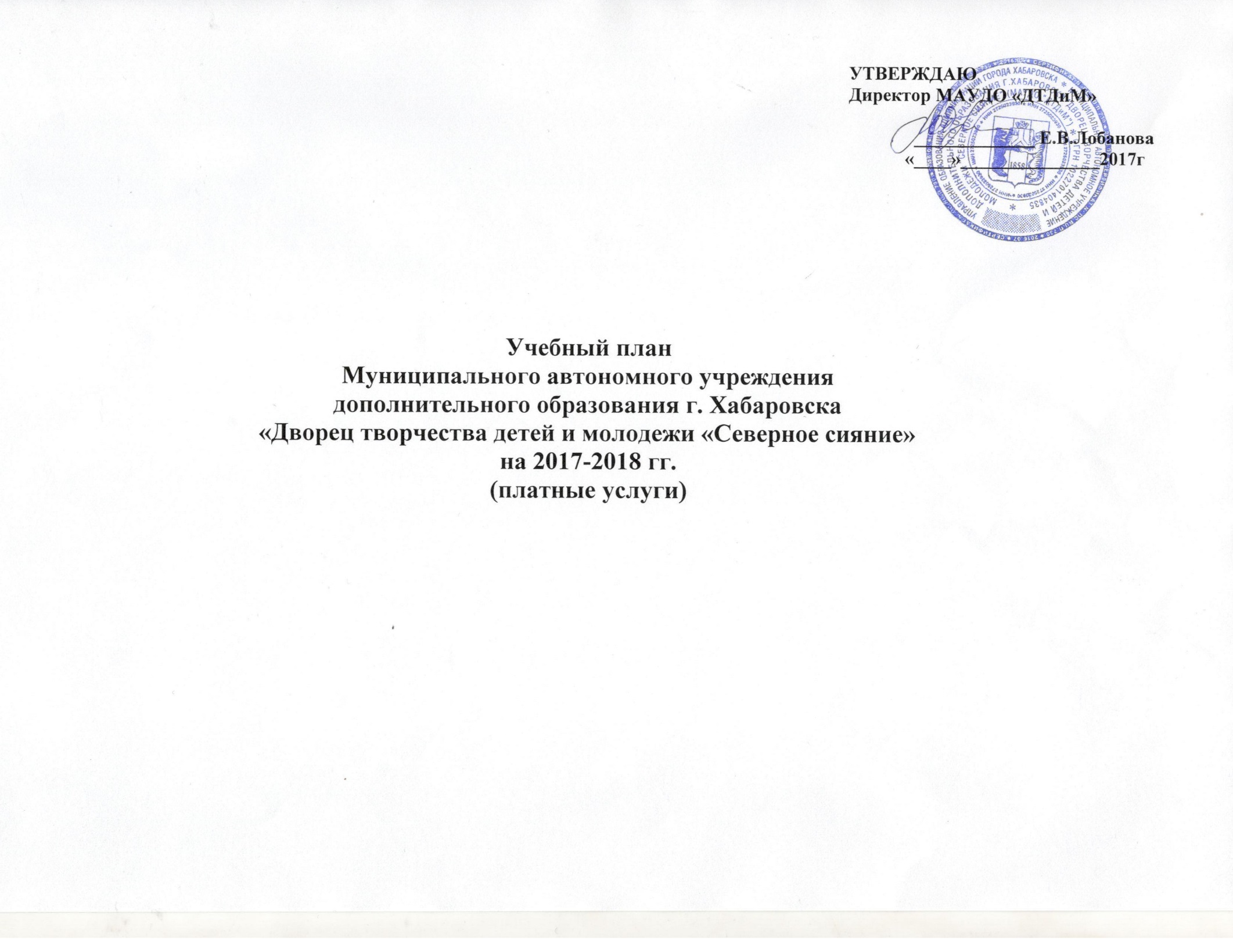 Направление деятельностиОбразовательная программаФ.И.О. педагогаВозраст уч-сяКол-во группЧасов в неделюКол-во уч-сяСоциально-педагогическоеДополнительная общеобразовательная программа «Бибигон»Оленникова Юлия НиколаевнаБурлак Юлия ВикторовнаБуланкина Елена АнатольевнаСидорова Елена АнатольевнаШаламова Инна ГеннадьевнаКотельникова Ольга Александровна3-42610Социально-педагогическоеДополнительная общеобразовательная программа «Бибигон»Оленникова Юлия НиколаевнаБурлак Юлия ВикторовнаБуланкина Елена АнатольевнаСидорова Елена АнатольевнаШаламова Инна ГеннадьевнаКотельникова Ольга Александровна4-53615Социально-педагогическое Дополнительная общеобразовательная программа «Капитошка»Оленникова Юлия НиколаевнаБуланкина Елена АнатольевнаСидорова Елена Анатольевна Бурлак Юлия ВикторовнаКотельникова Ольга Александровна3-44-55-6111448666Социально-педагогическое Дополнительная общеобразовательная программа «Умкина школа»Шаламова    Инна ГеннадьевнаСидорова Елена АнатольевнаКотельникова Ольга Александровна4-62612Социально-педагогическоеДополнительная общеобразовательная программа «Английский для всех»Орлова Татьяна Сергеевна5-1662,530Социально-педагогическоеДополнительная общеобразовательная программа «Страноведение»Шадрина Татьяна Михайловна7-10 42,530Социально-педагогическоеДополнительная общеобразовательная программа «Этот волшебный мир бумаги»»Конюкова Ольга Николаевна (переменный состав)5-73415Социально-педагогическое Дополнительная общеобразовательная программа «Монпасьешки»Закомолдина Алёна Алексеевна4-64822ХудожественноеДополнительная общеобразовательная программа «Маленькие звёздочки»Григорьева Ксения Валерьевна5-16инд110ХудожественноеДополнительная общеобразовательная программа «Изобразительное искусство  и декоративно-прикладное  творчество Вдохновение»Оленникова Юлия Николаевна4-66635ХудожественноеДополнительная общеобразовательная программа «Цветные горошины»Глущенко Ксения Павловна3-662.530ХудожественноеДополнительная общеобразовательная программа «Общее фортепиано»Сысоева Зинаида Ильинична9-15инд15ХудожественноеДополнительная общеобразовательная программа «Бальный танец»Алексеева Ирина Константиновна5-1222.510ХудожественноеДополнительная общеобразовательная программа «Младушка»Сапрыкина Оксана НиколаевнаДижевский Виктор Иванович3-52410Физкультурно-спортивное направление Дополнительная общеобразовательная программа «Оздоровительная физкультура»Бурлак Юлия Викторовна18 и старше22,512Физкультурно-спортивное направление Дополнительная общеобразовательная программа «Оздоровительная физкультура»Бурлак Юлия Викторовна3-62212Физкультурно-спортивное направление Дополнительная общеобразовательная программа «Калланетика»Удовиченко Наталья Петровна14-183315Физкультурно-спортивное направление Дополнительная общеобразовательная программа«Шахматы»Усмединский Владислав Андреевич7-9 лет2210ТехническоеДополнительная общеобразовательная программа «Робототехника»Астахов Дмитрий ОлеговичС 7 до 922,510ИТОГО:54311